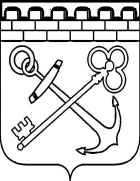 КОМИТЕТ ЛЕНИНГРАДСКОЙ ОБЛАСТИ ПО ТРАНСПОРТУПРИКАЗО внесении изменений в приказ Комитета Ленинградской области по транспорту от 15 января 2021 года №6 «Об установлении смежных межрегиональных автобусных маршрутов регулярных перевозок Ленинградской области в сообщении с городом федерального значения Санкт-Петербургом и признании утратившими силу отдельных приказов управления Ленинградской области по транспорту»В соответствии с пунктом 2.15 Положения о Комитете Ленинградской области по транспорту, утвержденного постановлением Правительства Ленинградской области от 09 ноября 2020 г. №726 «О переименовании управления Ленинградской области по транспорту, об утверждении Положения о Комитете Ленинградской области по транспорту и признании утратившими силу отдельных постановлений Правительства Ленинградской области», приказываю:1. Внести изменения в приложение 1 к приказу Комитета Ленинградской области по транспорту от 15 января 2021 года №6, изложив строки 63, 127, 134, 142 и 143 в новой редакции, согласно приложению к настоящему приказу.2. Контроль за исполнением настоящего приказа оставляю за собой.Председатель Комитета	М.С. ПрисяжнюкПриложениек приказу Комитета Ленинградской области по транспорту от__  __________2021 года №__от «___»__________ 2021 года                              № _____Регистрационный номер маршрутаПорядковый номер маршрута Наименование маршрутаНаименования промежуточных остановочных пунктов по маршруту регулярных перевозок либо наименования поселений или городских округов, в границах которых расположены промежуточные остановочные пунктыНаименования улиц, автомобильных дорог, по которым предполагается движение транспортных средствНаименования улиц, автомобильных дорог, по которым предполагается движение транспортных средствПротяженность маршрута регулярных перевозок (км)Протяженность маршрута регулярных перевозок (км)Порядок посадки и высадки пассажировВид регулярных перевозокХарактеристики транспортных средствМаксимальное количество транспортных средств каждого класса, которое допускается использовать для перевозок по маршруту регулярных перевозокДата начала осуществления регулярных перевозокНаименование, место нахождения (для юридического лица), фамилия, имя, отчество, место жительства (для индивидуального предпринимателя), идентификационный номер налогоплательщика, который осуществляет перевозки по маршруту регулярных перевозокИные сведенияРегистрационный номер маршрутаПорядковый номер маршрута Наименование маршрутаНаименования промежуточных остановочных пунктов по маршруту регулярных перевозок либо наименования поселений или городских округов, в границах которых расположены промежуточные остановочные пунктыПрямой путьОбратный путьПрямой путьОбратный путьПорядок посадки и высадки пассажировВид регулярных перевозокХарактеристики транспортных средствМаксимальное количество транспортных средств каждого класса, которое допускается использовать для перевозок по маршруту регулярных перевозокДата начала осуществления регулярных перевозокНаименование, место нахождения (для юридического лица), фамилия, имя, отчество, место жительства (для индивидуального предпринимателя), идентификационный номер налогоплательщика, который осуществляет перевозки по маршруту регулярных перевозокИные сведения12345а5б6а6б7891011121363600п. Первомайское - г. Санкт-Петербург, станция метро "Беговая"г.п. Первомайское – Ленинское – Репино – ж/д Горская - Санкт-Петербург ст.м. «Беговая»п.Первомайское: ул.Ленина – а/д 41К-181 Огоньки-Стрельцово-Толоконниково – а/д 41К-087 Репино-Симагино – г.Санкт-Петербург: п.Репино: Большой пр. – Зеленогорское ш. – г.Сестрорецк: Приморское ш. – Северный пер. – ул.Володарского – ул.Воскова – Дубковское  ш. – ул.Токарева – Приморское ш. – ул. Савушкинаул. Савушкина –Беговая ул. – Приморский пр. – Туристская ул – ул. Савушкина – Приморское ш. – г. Сестрорецк: ул.Токарева – Дубковское ш. – ул. Воскова – ул. Володарского – Северный пер. – Приморское ш. – п. Репино: Зеленогорское ш. – Большой пр. – а/д 41К-087 Репино-Симагино – а/д 41К-181 Огоньки-Стрельцово-Толоконниково – ул. Ленина65.266.7только в установленных остановочных пунктахпо регулиремому тарифуавтобус, малый класс, Евро-3 и выше801.12.2013ООО "ВЕСТ-СЕРВИС", 198504, город Санкт-Петербург, город Петергоф, Гостилицкое шоссе, дом 137 литер а, помещение 1-н кабинет 62, ИНН:7838013473127857Дг. Кириши – г. Муриног.Волхов - г.п.Синявино - г.Санкт-Петербург, станция метро "Улица Дыбенко"г.Кириши: Привокзальная пл. – пр.Победы – а/д 41К-117 Подъезд к г.Кириши  (ул.Ленинградская) – а/д 41А-006 Зуево-Новая Ладога – г.Волхов: Киришское ш. – Октябрьская наб. – ул.Парковая – пр.Державина – ул.Юрия Гагарина – ул.Профсоюзов – Привокзальная пл. – ул. Некрасова – а/д 41К-055 Волхов-Кисельня-Черноушево – а/д Р-21 «Кола» – г.Санкт-Петербург: ул.Народная – пр.Большевиков – Российский пр. – Индустриальный пр. – пр.Косыгина –  а/д 41К-079 Санкт-Петербург - Колтуши – а/д А-118 КАД – г. Мурино: а/д 41К-065 Санкт-Петербург-Матокса  (Токсовское ш. – ул.Центральная) – ул.Вокзальная – Привокзальная пл.г.Кириши: Привокзальная пл. – пр.Победы – а/д 41К-117 Подъезд к г.Кириши  (ул.Ленинградская) – а/д 41А-006 Зуево-Новая Ладога – г.Волхов: Киришское ш. – Октябрьская наб. – ул.Парковая – пр.Державина – ул.Юрия Гагарина – ул.Профсоюзов – Привокзальная пл. – ул. Некрасова – а/д 41К-055 Волхов-Кисельня-Черноушево – а/д Р-21 «Кола» – г.Санкт-Петербург: ул.Народная – пр.Большевиков – Российский пр. – Индустриальный пр. – пр.Косыгина –  а/д 41К-079 Санкт-Петербург - Колтуши – а/д А-118 КАД – г. Мурино: а/д 41К-065 Санкт-Петербург-Матокса  (Токсовское ш. – ул.Центральная) – ул.Вокзальная – Привокзальная пл.207,5207,5только в установленных остановочных пунктахпо нерегулируемому тарифуавтобус, большой класс, евро-4 и выше101.01.2016временно приостановлено движение автобусов134865г.Подпорожье - г.Санкт-Петербург, автовокзал (наб.Обводного канала, д.36)дорога в Свирьстрой - Лодейное Поле, автостанция - дорога на Шамокшу - Доможирово - Паша - Селиваново - Сясьстрой, автостанция - Юшково - Кисельня - Приладожский - Синявино 2 - Синявино 1г.Подпорожье: Красноармейская ул. – пр.Кирова  – а/д 41К-001 Лодейное Поле - Вытегра – г.Лодейное Поле: а/д Р-21 "Кола" – ул.Республиканский тракт – ул.Республиканская – пр.Урицкого – пр.Ленина – Ленинградское ш. – а/д Р-21 "Кола" – Санкт-Петербург: ул.Народная – ул.Ивановская – ул.Софийская – ул.Салова – ул.Бухарестская – ул.Камчатская – ул.Днепропетровскаяг.Подпорожье: Красноармейская ул. – пр.Кирова  – а/д 41К-001 Лодейное Поле - Вытегра – г.Лодейное Поле: а/д Р-21 "Кола" – ул.Республиканский тракт – ул.Республиканская – пр.Урицкого – пр.Ленина – Ленинградское ш. – а/д Р-21 "Кола" – Санкт-Петербург: ул.Народная – ул.Ивановская – ул.Софийская – ул.Салова – ул.Бухарестская – ул.Камчатская – ул.Днепропетровская275275только в установленных остановочных пунктахпо нерегулируемому тарифуавтобус, малый и большой класс, Евро-3 и выше3-МК26.02.2009ИП Трофимов Валентин Михайлович ИНН 471100006042142888д. Извара- г. Санкт-Петербургд.Заполье - д.Захонье - г.Волосово - д.Лагоново - д.Будино - д.Губаницы - д.Клопицы - п.Жилгородок - д.Кемполово - д.Каськово - д.Сельцо - д.Черемыкино - д.КипеньВ прямом направлении: а/д 41К-013 Жабино-Губаницы-Волосово-Реполка-Сосново-Вересть – г.Волосово: ул.Строителей – ул.Нарвская – ул.Жукова  –  пр.Вингиссара – а/д 41К-013 Жабино-Губаницы-Волосово-Реполка-Сосново-Вересть – а/д 41А-003  Кемполово-Губаницы-Калитино-Выра-Тосно-Шапки – а/д А-180 «Нарва» – г.Санкт-Петербург: Кингисеппское ш. – пр.Ленина – Красносельское ш. – пр. Маршала Жукова –  пр.Стачек – ул.Швецова – ул.Маршала Говорова – ул.Шкапина – наб.Обводного канала – ул.Днепропетровская   в обратном направлении : г.Санкт-Петербург: ул.Днепропетровская – наб.Обводного канала – ул. Розенштейна – ул. Ивана Черных – пр.Стачек – пр. Маршала Жукова– Красносельское ш. – пр.Ленина – Кингисеппское ш. – а/д А-180 «Нарва» – а/д 41А-003  Кемполово-Губаницы-Калитино-Выра-Тосно-Шапки – а/д 41К-013 Жабино-Губаницы-Волосово-Реполка-Сосново-Вересть – г.Волосово: пр.Вингиссара – ул.Жукова  – ул.Нарвская – ул.Строителей – а/д 41К-013 Жабино-Губаницы-Волосово-Реполка-Сосново-ВерестьВ прямом направлении: а/д 41К-013 Жабино-Губаницы-Волосово-Реполка-Сосново-Вересть – г.Волосово: ул.Строителей – ул.Нарвская – ул.Жукова  –  пр.Вингиссара – а/д 41К-013 Жабино-Губаницы-Волосово-Реполка-Сосново-Вересть – а/д 41А-003  Кемполово-Губаницы-Калитино-Выра-Тосно-Шапки – а/д А-180 «Нарва» – г.Санкт-Петербург: Кингисеппское ш. – пр.Ленина – Красносельское ш. – пр. Маршала Жукова –  пр.Стачек – ул.Швецова – ул.Маршала Говорова – ул.Шкапина – наб.Обводного канала – ул.Днепропетровская   в обратном направлении : г.Санкт-Петербург: ул.Днепропетровская – наб.Обводного канала – ул. Розенштейна – ул. Ивана Черных – пр.Стачек – пр. Маршала Жукова– Красносельское ш. – пр.Ленина – Кингисеппское ш. – а/д А-180 «Нарва» – а/д 41А-003  Кемполово-Губаницы-Калитино-Выра-Тосно-Шапки – а/д 41К-013 Жабино-Губаницы-Волосово-Реполка-Сосново-Вересть – г.Волосово: пр.Вингиссара – ул.Жукова  – ул.Нарвская – ул.Строителей – а/д 41К-013 Жабино-Губаницы-Волосово-Реполка-Сосново-Вересть102102только в установленных остановочных пунктахпо регулируемому тарифуавтобус, средний класс, Евро-3 и выше.4ООО "Сланцы - пассажирские автотранспортные перевозки", 188560, Ленинградская область, Сланцевский район, г. Сланцы, ул. Баранова, д. 1, ИНН 4707030712143895г. Вознесенье  -  г. Санкт-Петербург, автовокзал (наб.Обводного канала, д.36)Вознесенье - Шустручей - Юксовичи - Гоморовичи - Пертозеро - Шеменичи - Подпорожье - дорога в Свирьстрой - Лодейное Поле, автостанция - дорога на Шамокшу - Доможирово - Паша - Селиваново - Сясьстрой, автостанция - Юшково - Кисельня - Приладожский - Синявино 2 - Синявино 1 г.Вознесенье: ул.Комсомольская – а/д 41К-147 Петрозаводск-Ошта –  а/д 41К-150 Бараны-Вознесенье – а/д 41К-001 Лодейное Поле - Вытегра – г.Подпорожье: ул.Зеленая – ул.Красноармейская – пр.Кирова –а/д 41К-001 Лодейное Поле - Вытегра – г.Лодейное Поле: а/д Р-21 "Кола" – ул.Республиканский тракт – ул.Республиканская – пр.Урицкого – пр.Ленина – Ленинградское ш. –  а/д Р-21 "Кола" – Санкт-Петербург: ул.Народная – ул.Ивановская – ул.Софийская – ул.Салова – ул.Бухарестская – ул.Камчатская – ул.Днепропетровская г.Вознесенье: ул.Комсомольская – а/д 41К-147 Петрозаводск-Ошта –  а/д 41К-150 Бараны-Вознесенье – а/д 41К-001 Лодейное Поле - Вытегра – г.Подпорожье: ул.Зеленая – ул.Красноармейская – пр.Кирова –а/д 41К-001 Лодейное Поле - Вытегра – г.Лодейное Поле: а/д Р-21 "Кола" – ул.Республиканский тракт – ул.Республиканская – пр.Урицкого – пр.Ленина – Ленинградское ш. –  а/д Р-21 "Кола" – Санкт-Петербург: ул.Народная – ул.Ивановская – ул.Софийская – ул.Салова – ул.Бухарестская – ул.Камчатская – ул.Днепропетровская360360только в установленных остановочных пунктапо нерегулируемому тарифуавтобус, малый класс, большой класс, Евро-3 и выше2-БК, 2-МК26.02.2009ИП Трофимов Валентин Михайлович, ИНН 471100006042